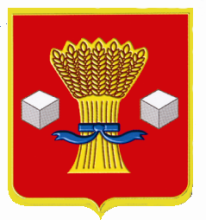 АдминистрацияСветлоярского муниципального района Волгоградской областиПОСТАНОВЛЕНИЕОт 05.12.2023                    № 1836В целях корректировки объемов финансирования, сроков исполнения мероприятий муниципальной программы «Комплексная система мер, направленных на сокращение немедицинского потребления наркотиков, алкоголя и других психоактивных веществ населением  Светлоярского муниципального района Волгоградской области на 2022-2024 годы», руководствуясь статьей 179 Бюджетного кодекса Российской Федерации, Уставом   Светлоярского муниципального района Волгоградской  области,п о с т а н о в л я ю:1. Внести в муниципальную программу «Комплексная система мер, направленных на сокращение немедицинского потребления наркотиков, алкоголя и других психоактивных веществ населением Светлоярского муниципального района  Волгоградской области на 2022-2024 годы», утвержденную постановлением администрации Светлоярского муниципального района Волгоградской области от 28.10.2021 №1747 (далее – Программа), следующие изменения:1.1. В паспорте  муниципальной  программы  «Комплексная система мер, направленных  на сокращение  немедицинского потребления  наркотиков, алкоголя и других психоактивных веществ населением Светлоярского муниципального района Волгоградской  области на 2022-2024 годы» раздел «Обьемы и источники финансирования» изложить в новой редакции:«Общий объем финансовых средств, необходимых для реализации Программы составит из средств бюджета Светлоярского муниципального  района Волгоградской области 930,0 тыс. рублей:  	2в 2022 году – 310,0 тыс. рублей;в 2023 году – 310,0 тыс. рублей;в 2024 году – 310,0 тыс. рублей».1.2. Раздел 5. Программы «Ресурсное обеспечение муниципальной Программы» изложить в следующей редакции:« 5. Ресурсное обеспечение муниципальной Программы         Финансирование Программы осуществляется за счет средств бюджета Светлоярского муниципального района  Волгоградской области. Общий объем средств по финансированию Программы  на 2022-2024 годы составит 930,0 тыс. рублей, в том числе:  в 2022 году – 310,0 тыс. рублей;в 2023 году – 310,0 тыс. рублей;в 2024 году – 310,0 тыс. рублейПеречень мероприятий по реализации Программы является составной частью настоящей Программы.Средства на реализацию мероприятий, предусмотренных Программой, могут подлежать корректировке и должны соответствовать решению  о бюджете  на текущий финансовый год и плановый период.     ». 1.3. Приложение 1 к Программе «Перечень мероприятий   муниципальной  программы «Комплексная система мер, направленных на сокращение  немедицинского потребления наркотиков, алкоголя и других психоактивных веществ населением  Светлоярского муниципального района  Волгоградской области на 2022-2024 годы»»  изложить в новой  редакции, согласно приложению 1 к настоящему постановлению.1.4. Приложение 2 к Программе «Технико-экономическое обоснование  муниципальной программы  ««Комплексная система мер, направленных на сокращение    немедицинского   потребления   наркотиков,   алкоголя и    других психоактивных веществ населением  Светлоярского муниципального района  Волгоградской области на 2022-2024 годы»» изложить в новой редакции, согласно приложению 2 к настоящему постановлению.2.  Отделу по муниципальной службе, общим и кадровым вопросам администрации Светлоярского муниципального района Волгоградской области (Н.В.Иванова) разместить настоящее постановление на официальном сайте администрации Светлоярского муниципального района Волгоградской области.        3.   Настоящее постановление вступает в силу со дня его подписания.        4. Контроль за исполнением настоящего постановления возложить на заместителя начальника отдела по связям с общественностью и СМИ администрации Светлоярского муниципального района Волгоградской области  Крайнову И.Г.Глава муниципального района                                                                В.В.ФадеевИсп.И.Г.КрайноваО внесении изменений в муниципальную   программу «Комплексная система мер, направленных на сокращение  немедицинского потребления наркотиков, алкоголя и других психоактивных веществ населением  Светлоярского муниципального района  Волгоградской области на 2022-2024 годы», утвержденную постановлением администрации Светлоярского муниципального района Волгоградской области от 28.10.2021 № 1915№п.п.Наименование показателяЕдиница измере-ния2022 год2023 год2024 годОбъем финансирования, всего, в том числе:тыс. руб.310,0310,0310,0Бюджет муниципального района, в том числе:тыс. руб.310,0310,0310,0Отдел образования, опеки и попечительства администрации Светлоярского  муниципального районатыс. руб.36,020,238,0Муниципальное казенное учреждение Центр социальной и досуговой помощи молодежи «Электроник» (далее - МКУ «Центр Электроник»)тыс. руб.178,0169,0178,0Муниципальное автономное образовательное учреждение дополнительного образования «Светлоярская детско – юношеская спортивная школа» Светлоярского муниципального района Волгоградской области (далее - МAОУ ДО «Светлоярская  ДЮСШ»)тыс. руб.50,053,950,0 Муниципальное казенное образовательное учреждение дополнительного образования «Светлоярский дом творчества» Светлоярского муниципального района Волгоградской области (далее - МКОУ ДО  «Светлоярский   ДТ»)тыс. руб.5,05,05,0Муниципальное казенное учреждение культуры «Историко-краеведческий музей» Светлоярского  муниципального района Волгоградской  области (далее - МКУК  «Светлоярский ИКМ»)   тыс. руб.36,056,934,0Муниципальное казенное общеобразовательное учреждение «Светлоярская средняя школа № 2 им.Ф.Ф.Плужникова» Светлоярского муниципального района Волгоградской области (далее -  МКОУ «Светлоярская СОШ № 2 им.Ф.Ф.Плужникова»)тыс.руб.5,05,05,0 Уполномоченный главы Светлоярского муниципального района Волгоградской области по ТОСтыс.руб.---